Вариант 1Укажите сумму чисел 573 и 68751	2) 641    3) 651
Укажите произведение чисел  354 и 27697704	    2) 98504	3)84576
Укажите остаток при делении числа 80 на 32	2) 3	3) 1
Укажите значение x в уравнении  708 – x = 529268	2) 179	 3) 171
Укажите периметр прямоугольника со сторонами 18 и 624	2) 44	3) 48
Укажите площадь квадрата со стороной 3 мм3 мм2	    2) 9 см2	3) 9 мм2Решите задачу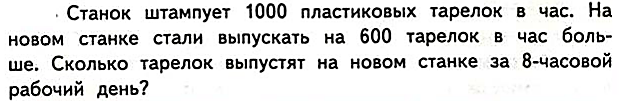 Решите задачу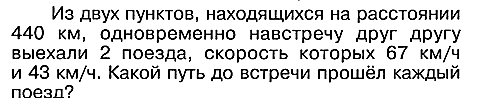 Решите уравнение500 – (120 – х) = 479-99Вариант 2Укажите сумму чисел 687 и 54751	2) 741    3) 641
Укажите произведение чисел  382 и 768197704	    2) 398504	3) 293 376
Укажите остаток при делении числа 83 на 62	2) 3	3) 5
Укажите значение x в уравнении  652 – x = 428224	2) 179	 3) 171
Укажите периметр прямоугольника со сторонами 14 и 721	2) 44	3) 42
Укажите площадь квадрата со стороной 4 см16 мм2	    2) 4 см2	3) 16 см2Решите задачу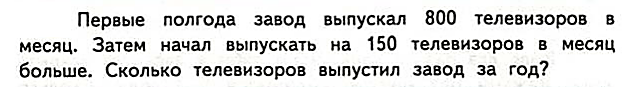 Решите задачу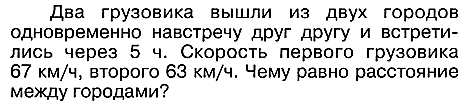 Решите уравнение142 – (123 - х) + 14 =111Вариант 3Укажите сумму чисел 527 и 83710	2) 610    3) 590
Укажите произведение чисел  384 и 763297704	    2) 198504	3) 292992
 Укажите остаток при делении числа 85 на 32	2) 3	3) 1
Укажите значение x в уравнении  632 – x = 425207	2) 179	 3) 271
Укажите периметр прямоугольника со сторонами 15 и 621	2) 44	3) 42
Укажите площадь квадрата со стороной 6 дм6 дм2	    2) 36 см2	3) 36 дм2
Решите задачу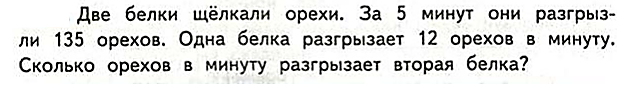 Решите задачу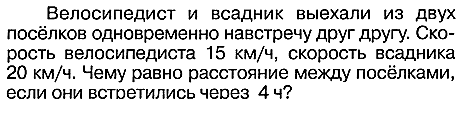 Решите уравнение(410 – d): 7 + 70 = 120Вариант 4Укажите сумму чисел 395 и 76551	2) 441    3) 471
Укажите произведение чисел  567 и 368218656	    2) 208656	3) 208756
Укажите остаток при делении числа 73 на 52	2) 3	3) 5
Укажите значение x в уравнении  324 – x = 141183	2) 179	 3) 171
Укажите периметр прямоугольника со сторонами 22 и 931	2) 62	3) 64
Укажите площадь квадрата со стороной 4 м16 м2	    2) 4 м2	3) 16 дм2
Решите задачу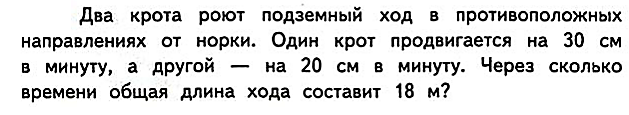 Решите задачу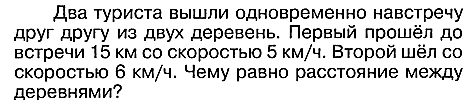 Решите уравнение2(x – 12) + 19 = 19 